CommunicationPlease look over the communication competency gradual growth profiles and read the “I” statements. Consider what you have done over the past semester, what artifact highlights where are you at within these profiles? Highlight where you are at. Place a labeled piece of learning evidence within this folder and complete a reflection about your evidence piece, within the reflection box below, stating what you “can do”. 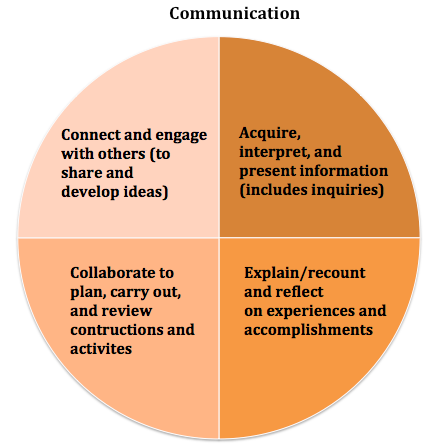 Gradual Growth Over a Lifetime“I…”Gradual Growth Over a Lifetime“I…”Gradual Growth Over a Lifetime“I…”Gradual Growth Over a Lifetime“I…”Gradual Growth Over a Lifetime“I…”Gradual Growth Over a Lifetime“I…”Gradual Growth Over a Lifetime“I…”Gradual Growth Over a Lifetime“I…”- When comfortable, I can respond to peers and adults.- I can be part of a group when support.In familiar situations, with direct support, I communicate with peers and adults.I understand and share basic information about topics that are important to me. I talk and listen to people I know. I plan and complete activities with peers and adults. I can answer simple direct questions about my activities and experiences.In familiar situations, with some support or guidance:- I communicate with peers and adults. - I understand and share basic information about topics that are important to me, and participate in conversations for a variety of purposes (e.g., to connect, help, be friendly, learn/share). - I listen and respond to others. - I can work with others to achieve a short-term, concrete goal. - I do my share. - I can recount simple experiences and activities, and tell something I learned.- I communicate with peers and adults with growing confidence, using forms and strategies I have practiced. - I gather basic information I need for school tasks and for my own interests, and present it in ways I have learned. - I am becoming an active listener.- I ask questions and make connections. - When I talk and work with peers, I express my ideas and encourage others to express theirs.- I share roles and responsibilities. I recount and comment on events and experiences.- I communicate clearly, in an organized way, using a variety of forms appropriately. - I acquire the information I need for school tasks and for my own interests, and present it clearly. - In discussions and collaborative activities, I am an engaged listener, I ask clarifying and extending questions. - I share my ideas and try to connect them with others’ ideas. - I contribute to planning and adjusting a plan, and help to solve conflicts or challenges. - I am able to represent my learning, and connect it to my experiences and efforts. - I give and receive constructive feedback.- I communicate confidently in organized forms that show attention to my audience and purpose. - I acquire information about complex and specialized topics from various sources, and synthesize and present it with thoughtful analysis. - I contribute positively to discussions and collaborations, and help to organize and monitor the work. - I ask thought-provoking questions, integrate new information, support others, and help to manage conflicts. - I offer detailed descriptions of my own efforts and experiences. - I give, receive, and act on constructive feedback.- I communicate effectively in well-constructed forms that are effective in terms of my audience purpose. - I acquire, critically analyze, and integrate well-chosen information from a range of sources. - I show understanding and control of the forms and technologies I use. - In discussion and collaboration, I acknowledge different perspectives, and look for commonalities. - I offer both leadership and support.- I am flexible and have a variety of strategies and experiences to draw on. - I am able to represent my learning and my goals, and connect these to my previous experiences. - I accept constructive feedback and use it to move forward.- I am intentional and strategic.- I am able to engage and accomplish my purpose with an increasing range of audiences, including those I do not know. - I access and make strategic choices from complex and specialized information sources. - I show expertise in the forms and technologies I use. - I can take leadership in a discussion or collaboration, and focus on deepening or transforming our thinking. - I seek consensus, and focus on collective results. - I can articulate a keen awareness of my strengths, my aspirations and myself.- I offer detailed analysis, using specific terminology, of my progress, work and goals.Self Reflection and Artifacts:  Self Reflection and Artifacts:  Self Reflection and Artifacts:  Self Reflection and Artifacts:  Self Reflection and Artifacts:  Self Reflection and Artifacts:  Self Reflection and Artifacts:  Self Reflection and Artifacts:  